T.C.Didim KaymakamlığıYazı İşleri MüdürlüğüSayı  :237								Konu :Basın Bülteni			BASIN BÜLTENİ	Didim Tapu Müdürlüğünde görevli personelce sahte belgelerle tapu başvurusu yapıldığınıntespiti ve bildirimi üzerine KOM Grup Amirliğince yapılan takip ve çalışmalar sonucu;	-Sahte belgelerle Avusturya ülkesinde yaşayan  A.M. isimli şahsın ilçemiz Akbük mahallesinde bulunan Triblex villasını almaya çalışan şahıslara yönelik yapılan operasyonla  A.Y., V.Y., R.O., Y.K., S.Ç.,S.D. isimli şahıslar Tapu Müdürlüğünde yapılan alım-satım esnasında suçüstü yakalanmış, şahısların yapılan üst ve ikamet aramalarında;	-2 adet A.M. ve G.Y. adına düzenlenmiş sahte nüfus cüzdanı,	-1 adet taklit imza atmak için deneme yapılmış not defteri,	-Yurtdışında yaşayan ve tapusu alınmak istenen A.M. isimli şahsa ait 6 adet renkli vesikalık fotoğraflar,	-Çok sayıda vekaletname, senet ve başka şahıslara ait kimlik fotokopileri ele geçirilmiş olup;  yakalanan 6 şahıs Nitelikli Dolandırıcılık ve Resmi Belgede Sahtecilik Suçlarından gözaltına alınarak 14.10.2020 günü adli mercilere sevk edilmiştir.	Kamuoyuna duyurulur.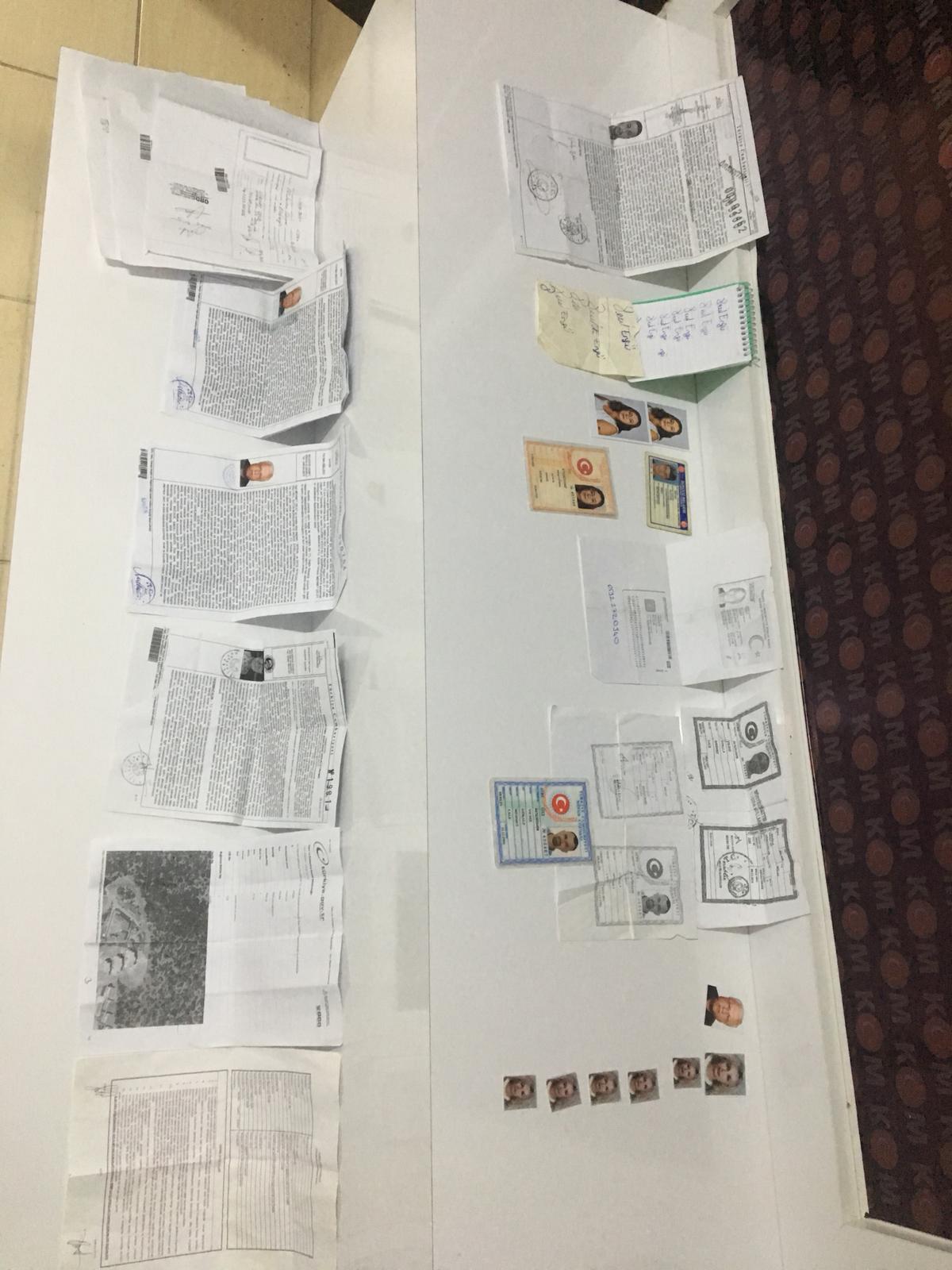 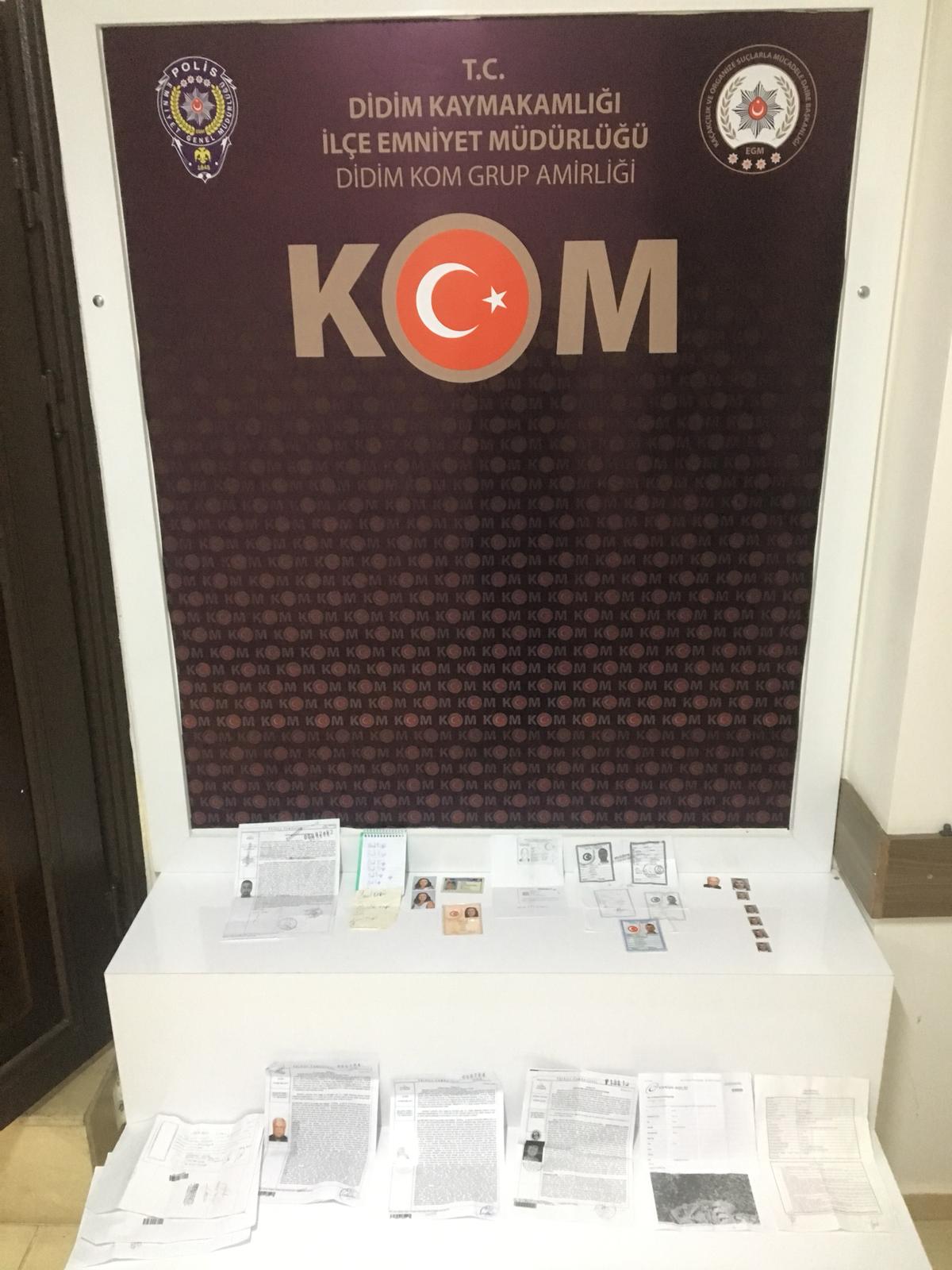 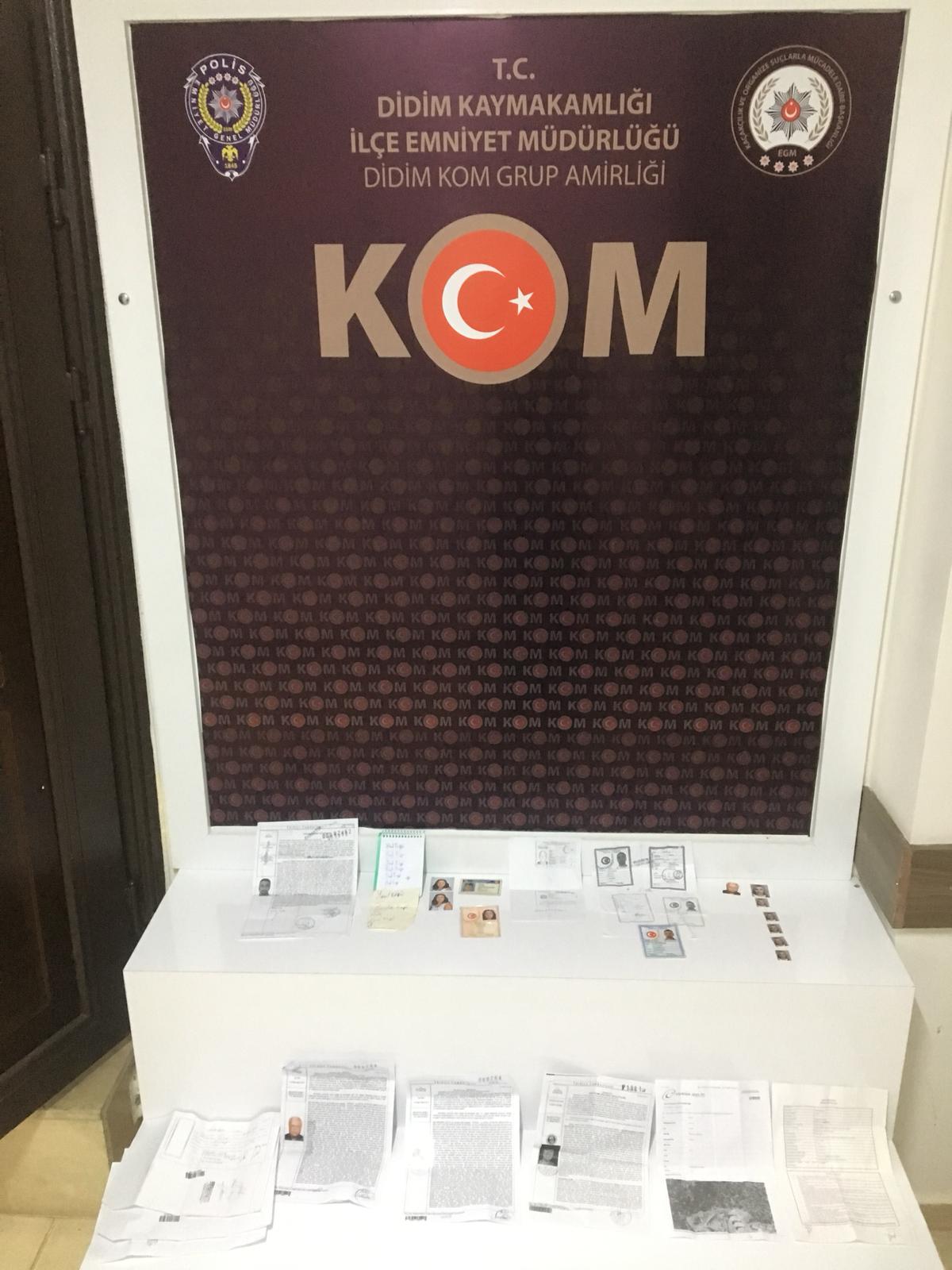 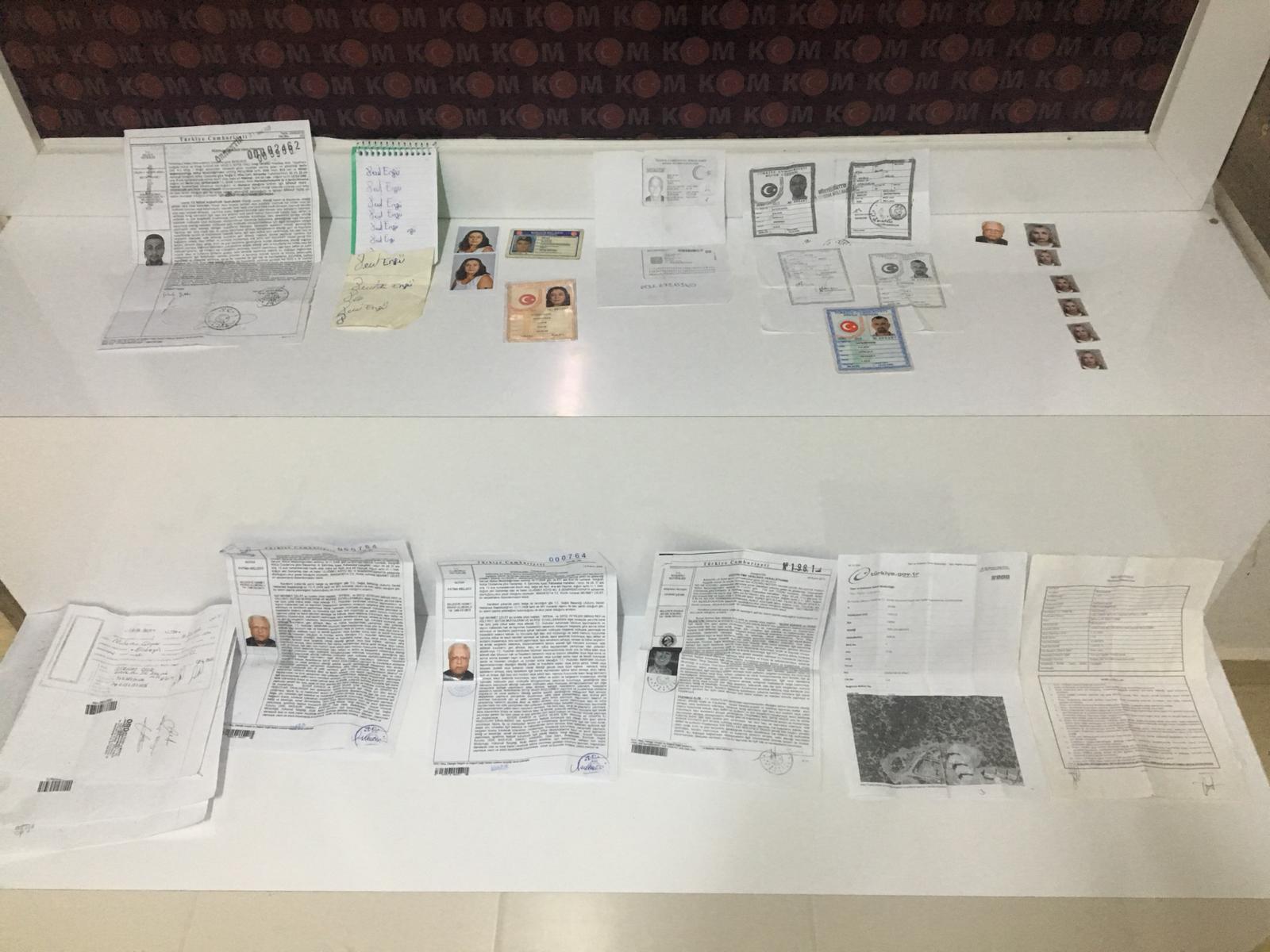 